Course Description and Risk Assessment Q10/24Grain  - Fenn Corner – GrainStart on A.228 west of Grain village 14 metres north of the lamppost GFY26 on the Strood bound carriageway, by a minor access road to the National Grid site, where the continuous white road edge line starts. Proceed west on A228 to turn at Fenn Corner roundabout (5.07 miles). (M) Retrace on A.228 to finish directly opposite the lamppost GFY19 situated on Strood bound carriageway. (10 miles)Data supplied by Mike Coulter  Issue  3 – November, 2013   Reviewed     October 2016  Reviewed on 15 January 2019 by the District Committee. The marshal requirement at 2 was reduced by one to two.16 Dec. 19 – Combined course description and RA by John Longbottom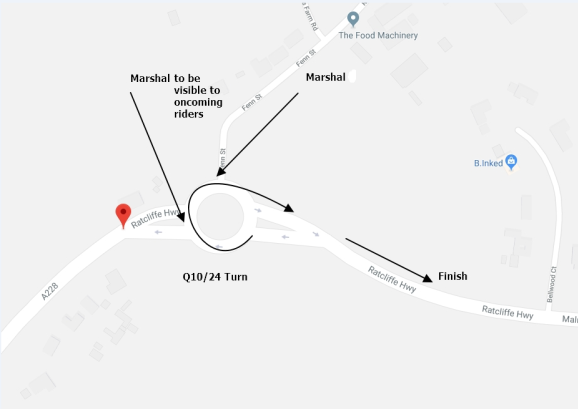 LocationHazard DetailRisk Reduction Measures RiskGeneralPromotion time meets C.T.T. requirements and standardsLowBefore eventRiders riding from HQCycle event sign outside HQ LowCompetitors warming upInstructions on start sheet restricting riders from warming upon the course.  Low1. StartLimited parking for time keeper onlyCycle event signs on approachLowRailway Crossing, Grain RoadRailway usageNAMLow Railway Crossing, Lower StokeRailway usage NAMLowBurrows Lane, Middle StokeMinor road on leftNAMLowMalmaynes/The StreetMinor road on leftNAMLow2. Fenn Corner RABRiders turn and retrace on A228 2 Marshals.   Cycle event signs on all approach roads. See sketch below.LowWalnut Tree Farm, Lower StokeMinor road on leftNAMLowRailway Crossing, Lower StokeRailway usage – warning lightsNAMLowRailway Crossing, Grain Road Railway usageNAMLow3. Finish Access for timekeepers onlyChequered board/flag.  Cycle event signs in location of finish.. Low